Annual Performance Review Checklist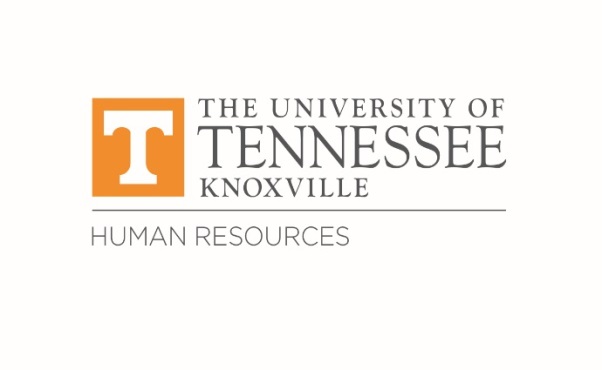 For Managers Revised: October 2018Annual performance reviews are a key component of employee development. These required reviews are designed to provide a fair assessment of an employee’s job performance (outcomes and behavior). The following checklist provides suggested steps to follow.Note: Six-month probationary period reviews are to be completed for all new hires (see Policy HR0135 Probationary Period).At the Beginning of the Annual Performance Evaluation Period (Calendar Year):   □  Make sure that the staff member understands how the evaluation process and rating system works.   □  Define the duties and discuss required staff member contributions to goals and objectives.   □  Provide the staff member with a copy of the Position Description (PD) and discuss performance expectations.During the Evaluation Period:   □  Observe employee performance.   □  Maintain documentation of examples of staff member’s good and bad performance.   □  Provide continuous feedback on employee performance through occasional meetings during the year.    □  Monitor progress toward established goals and objectives.Before the Evaluation Session:   □  Set appointment with the staff member several days in advance.   □  Ask staff member to complete and return self-evaluation prior to the scheduled review.   □  Review documentation and other notes related to staff member performance (self-evaluation, goals/objectives, performance issues, etc.).   □  Prepare goals and objectives for the new review period.During the Performance Review:   □  Be businesslike but pleasant and informal.   □  Involve employee and solicit employee comments—encourage discussion.   □  Discuss  goals  and objectives for the next review period.    □  Discuss job duties and performance expectations.    □  Establish a clear understanding of competencies and rating values. Share specific overall ratings. (Reminder: Communication of the            overall ratings should not be shared until the evaluation has been approved by department leadership).    □  Agree on Performance Improvement Plan (PIP), if applicable (for a score of 9 or less, PIP required; score of 10-14, PIP encouraged).    □  Make any necessary adjustments to the written performance review.   □  Sign the performance evaluation and present to the employee for signature.     □  Close on a positive note.Following the Performance Review:    □  Ensure that the PD accurately describes the employee’s job duties. If an employee’s PD needs to be updated, work with             HR Compensation to ensure that all revisions are appropriately updated.   □  Follow up to ensure that approved training/professional development is being pursued by the employee.   □  Submit the signed performance evaluation to your immediate supervisor for signature.    □  Provide a final signed copy of the evaluation to the employee.   □  Send a final signed copy of the evaluation to HR’s Office of Employee Relations for the employee’s file.